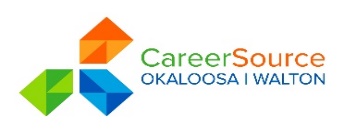 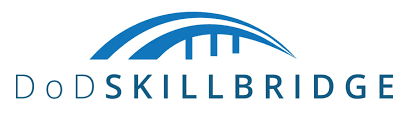 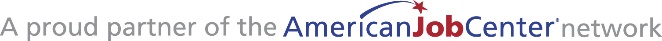          Local SkillBridge Opportunities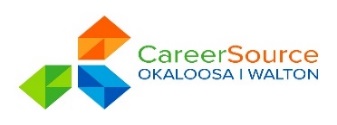 **MOU Expired*****PAE Bought AMENTUM still offers SKB***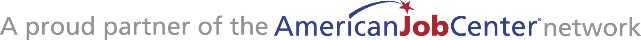 Company NameDurationClosest InstallationPhysical LocationDelivery Method2 Circle Consulting, INC151-180 daysEglin AFBEglin AFBIn Person7 Eagle Group151-180 daysEglin AFBHybridAcademy of Applied Technology LLC151-180 daysEglin AFBFort Walton BeachHybridAir Force Junior Reserve Officer's Training Corps61-90 daysEglin AFBIn-personAscension FL151-180 daysEglin AFBSanDestinIn-personASUS91-120 daysEglin AFBIn-personChenega MIOS151-180 daysEglin AFBHybridCollege of Biomedical Equipment Technology151-180 daysEglin AFBValparaisoHybridDefense in Depth Cyber Security - From Service To Cyber151-180 daysDuke FieldDuke FieldIn-personDestin Coastal Escapes LLC151-180 daysEglin AFBMiramar BeachIn-personEmbry-Riddle Aeronautical University61-90 daysHurlburt FieldIn-personFEDITC, LLC151-180 daysHurlburt FieldIn-personGeneral Dynamics Information Technology91-120 daysEglin AFBNicevilleHybridGranite International Group61-90 daysHurlburt FieldIn-personGranite International Group61-90 daysEglin AFBIn-personHuntington Ingalls Industries91-120 daysEglin AFBShalimarHybridKBR151-180 daysEglin AFBHybridKinetic Concepts151-180 daysHurlburt FieldHybridKinetic Concepts151-180 daysEglin AFBHybridLeonardo DRS91-120 daysHurlburt FieldIn-personLeonardo DRS91-120 daysEglin AFBIn-personManTech151-180 daysEglin AFBN/ANational Association of Underwater Instructors NAUI151-180 daysHurlburt FieldHybridNational Association of Underwater Instructors NAUI151-180 daysEglin AFBHybridPAE/AMENTUM SkillBridge Program ***91-120 daysHurlburt FieldDestinHybridPlanned System International **121-150 daysEglin AFBValparaisoHybridCompany NameDurationClosest InstallationPhysical LocationDelivery MethodRogue Industries151-180 daysHurlburt FieldFort Walton BeachHybridRogue Industries Pathways151-180 daysHurlburt FieldDestinHybridSabel Systems Technology Solutions91-120 daysEglin AFBHybridScientific Research Corporation Joint Threat Warning System151-180 daysHurlburt FieldHurlburt AFBIn-personSierra Nevada Corporation151-180 daysHurlburt FieldIn-personSierra Nevada Corporation151-180 daysDuke FieldDuke FieldIn-personSmile Doctors151-180 daysEglin AFBNicevilleIn-personSmile Doctors151-180 daysDuke FieldCrestviewIn-personSmile Doctors151-180 daysEglin AFBIn-personThree Wire Systems151-180 daysEglin AFBHybridTile & Stone Concepts, Inc.151-180 daysHurlburt FieldFort Walton BeachIn-personTru-Cut Lawn151-180 daysDuke FieldBakerIn-personTyonek Native Corporation151-180 daysHurlburt FieldIn-personVeterans Florida - Opportunity Florida Department of Corrections Officer91-120 daysEglin AFBIn-personVeterans Florida - Opportunity H.T. Hackney Transportation Manager Internship91-120 daysEglin AFBFort Walton BeachIn-personVeterans Florida - Opportunity HSU Educational Foundation Unmanned Aircraft Systems (UAS) Technician151-180 daysHurlburt FieldFort Walton BeachIn-personVeterans Florida - Opportunity Randy Wise Homes Carpenter151-180 daysEglin AFBIn-personVeterans Florida - Opportunity Randy Wise Homes Project Manager91-120 daysEglin AFBIn-personVeterans Florida - Opportunity Santa Rosa County Sheriff Help Desk and Network Technician151-180 daysEglin AFBIn-personVeterans Florida - Opportunity University of Florida Agriculture Training151-180 daysEglin AFBIn-personVeterans SkillBridge Advantage151-180 daysEglin AFBHybridVeterans Florida - Opportunity Marketing and Graphic Design Internship White Wilson Medical Center121-150 daysEglin AFBFort Walton BeachIn-personZel Technologies LLC151-180 daysHurlburt FieldHybrid